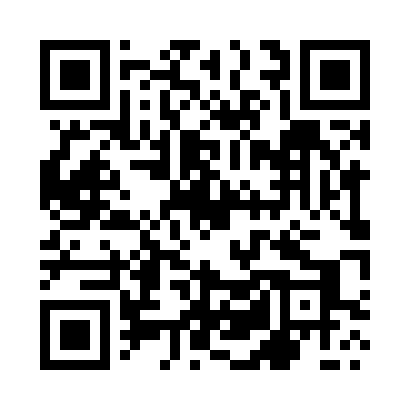 Prayer times for Nowotki, PolandMon 1 Apr 2024 - Tue 30 Apr 2024High Latitude Method: Angle Based RulePrayer Calculation Method: Muslim World LeagueAsar Calculation Method: HanafiPrayer times provided by https://www.salahtimes.comDateDayFajrSunriseDhuhrAsrMaghribIsha1Mon4:066:1412:475:127:209:202Tue4:036:1212:465:147:229:233Wed3:596:1012:465:157:239:254Thu3:566:0712:465:167:259:285Fri3:536:0512:455:187:279:316Sat3:496:0212:455:197:299:337Sun3:466:0012:455:207:319:368Mon3:435:5712:455:227:339:399Tue3:395:5512:445:237:359:4210Wed3:365:5212:445:247:379:4411Thu3:325:5012:445:267:399:4712Fri3:295:4812:435:277:409:5013Sat3:255:4512:435:287:429:5314Sun3:215:4312:435:307:449:5615Mon3:185:4012:435:317:469:5916Tue3:145:3812:425:327:4810:0217Wed3:105:3612:425:337:5010:0518Thu3:065:3312:425:357:5210:0919Fri3:025:3112:425:367:5410:1220Sat2:595:2912:425:377:5510:1521Sun2:545:2612:415:387:5710:1922Mon2:505:2412:415:407:5910:2223Tue2:465:2212:415:418:0110:2624Wed2:425:2012:415:428:0310:2925Thu2:385:1812:415:438:0510:3326Fri2:335:1512:415:448:0710:3727Sat2:305:1312:405:468:0910:4028Sun2:295:1112:405:478:1010:4429Mon2:285:0912:405:488:1210:4430Tue2:275:0712:405:498:1410:45